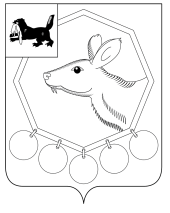 09.02.2018 № 24п/18РОССИЙСКАЯ ФЕДЕРАЦИЯИРКУТСКАЯ ОБЛАСТЬМУНИЦИПАЛЬНОЕ ОБРАЗОВАНИЕ «БАЯНДАЕВСКИЙ РАЙОН»АДМИНИСТРАЦИЯПОСТАНОВЛЕНИЕО РАЗРАБОТКЕ СТРАТЕГИИ СОЦИАЛЬНО-ЭКОНОМИЧЕСКОГО РАЗВИТИЯ МО «БАЯНДАЕВСКИЙ РАЙОН» И ПЛАНА МЕРОПРИЯТИЙ ПО РЕАЛИЗАЦИИ СТРАТЕГИИ СОЦИАЛЬНО-ЭКОНОМИЧЕСКОГО РАЗВИТИЯ МО «БАЯНДАЕВСКИЙ РАЙОН»В соответствии со статьей 39 Федерального закона от 28 июня 2014 года N 172-ФЗ "О стратегическом планировании в Российской Федерации", п.7 главы 1 Порядка разработки, корректировки, осуществления мониторинга и контроля реализации документов стратегического планирования муниципального образования «Баяндаевский район», утвержденного постановлением мэра МО «Баяндаевский район» от 25 декабря 2015 года № 229, руководствуясь ст.ст.35,49 Устава МО «Баяндаевский район»,ПОСТАНОВЛЯЮ:1. Создать рабочую группу по разработке стратегии социально-экономического развития МО «Баяндаевский район» и плана мероприятий по реализации стратегии социально-экономического развития МО «Баяндаевский район» (далее - рабочая группа).2. Утвердить Положение о рабочей группе (Приложение 1).3. Утвердить Состав рабочей группы (Приложение 2).4. Утвердить План разработки стратегии социально-экономического развития МО «Баяндаевский район» (Приложение 3).5. Признать утратившим силу постановление мэра от 24.02.2016 г. № 31 «О разработке стратегии социально-экономического развития МО «Баяндаевский район» и плана мероприятий по реализации стратегии социально-экономического развития МО «Баяндаевский район».6. Настоящее постановление подлежит официальному опубликованию в газете «Заря» и размещению на официальном сайте МО «Баяндаевский район» в информационно- телекоммуникационной сети «Интернет».7.  Контроль за исполнением настоящего постановления оставляю за собой.Мэр МО «Баяндаевский район»А.П.ТабинаевПЛАН разработки стратегии социально-экономического развития МО «Баяндаевский район»    Приложение 1 к постановлению администрации МО «Баяндаевский район»         от ____.02.2018 г. № _____ПОЛОЖЕНИЕо рабочей группе по разработке стратегии социально-экономического развития МО «Баяндаевский район» и плана мероприятий по реализации стратегии социально-экономического развития МО «Баяндаевский район»1. Рабочая группа по разработке стратегии социально-экономического развития МО «Баяндаевский район» и плана мероприятий по реализации стратегии социально-экономического развития МО «Баяндаевский район» (далее - рабочая группа) создана в целях разработки стратегии социально-экономического развития МО «Баяндаевский район» (далее - стратегия) и плана мероприятий по реализации стратегии социально-экономического развития МО «Баяндаевский район»  (далее - план мероприятий).2. Задачами рабочей группы являются:1) определение приоритетов, целей и задач социально-экономического развития МО «Баяндаевский район», согласованных с приоритетами и целями социально-экономического развития МО «Баяндаевский район»;2) организация согласованных действий по формированию и реализации стратегии и плана мероприятий.3. Рабочая группа в соответствии с возложенными задачами выполняет следующие функции:1) координация деятельности структурных подразделений администрации МО «Баяндаевский район», общественных организаций, представляющих интересы граждан, хозяйствующих субъектов, научных общественных и иных организаций по обсуждению и разработке проекта стратегии и проекта плана мероприятий;2) подготовка предложений и рекомендаций по разработке и реализации на территории МО «Баяндаевский район» стратегии и плана мероприятий;3) утверждение календарного графика работы над стратегией, планом мероприятий и деятельности отраслевых подгрупп по разработке стратегии и плана мероприятий (далее - отраслевые подгруппы);4) определение целесообразности корректировки стратегии и плана мероприятий в ходе их реализации;5) иные функции, относящиеся к вопросам деятельности рабочей группы.4. Рабочая группа имеет право:1) запрашивать у структурных подразделений администрации МО «Баяндаевский район», органов местного самоуправления  муниципальных образований Баяндаевского района, организаций и граждан необходимую информацию по вопросам деятельности рабочей группы;2) приглашать на свои заседания представителей структурных подразделений администрации МО «Баяндаевский район», органов местного самоуправления муниципальных образований Баяндаевского района, научных, общественных и иных организаций;5. Состав рабочей группы утверждается постановлением мэра МО «Баяндаевский район».В состав рабочей группы входят представители структурных подразделений администрации МО «Баяндаевский район», органов местного самоуправления муниципальных образований Баяндаевского района, научных, общественных и иных организаций.6. Рабочая группа формируется в составе руководителя рабочей группы, заместителей руководителя рабочей группы, секретаря рабочей группы и иных членов рабочей группы.7. Руководитель рабочей группы:1) определяет дату, время и место проведения заседания рабочей группы;2) формирует повестку заседания рабочей группы;3) ведет заседания рабочей группы;4) подписывает протоколы заседаний и решения рабочей группы;5) принимает решение о проведении внеочередного заседания рабочей группы при необходимости безотлагательного рассмотрения вопросов, касающихся разработки стратегии;6) распределяет обязанности между членами рабочей группы.8. Секретарь рабочей группы:1) организует подготовку информационно-аналитических материалов, проектов решений рабочей группы;2) информирует членов рабочей группы о дате, времени, месте проведения, повестке заседаний рабочей группы;3) оформляет протоколы заседаний рабочей группы.9. Рабочая группа осуществляет свою деятельность в соответствии с планом разработки стратегии.10. Заседания рабочей группы проводятся руководителем рабочей группы, а в его отсутствие или по его поручению – одним из заместителей руководителя рабочей группы.11. Заседания рабочей группы проводятся по мере необходимости, но не реже одного раза в полугодие и считаются правомочными при присутствии на них не менее половины лиц, входящих в состав рабочей группы.12. Решения рабочей группы носят рекомендательный характер, принимаются большинством голосов присутствующих на заседаниях лиц, входящих в состав рабочей группы, и оформляются протоколом, который подписывается руководителем рабочей группы либо лицом, председательствующим на заседании рабочей группы.В случае равенства голосов решающим является голос председательствующего на заседании рабочей группы.13. Организационно-техническое обеспечение деятельности рабочей группы осуществляет отдел экономики и охраны труда администрации МО «Баяндаевский район».Приложение 2к постановлению администрации МО «Баяндаевский район»         от ____.02.2018 г. № _____Состав рабочей группы по разработке стратегии социально-экономического развития МО «Баяндаевский район» и плана мероприятий по реализации стратегии социально-экономического развития МО «Баяндаевский район»Приложение 3к постановлению администрации МО «Баяндаевский район»         от ____.02.2018 г. № _____Наименование работСрок исполненияОтветственный исполнитель1. Актуализация приоритетов, направлений и задач социально-экономического развития МО «Баяндаевский район» на долгосрочный период.Обсуждение проекта стратегии социально-экономического развития МО «Баяндаевский район» на заседании рабочей группы по разработке стратегии социально-экономического развития МО «Баяндаевский район» (далее – рабочая группа, проект стратегии) с учетом предложений и замечаний исполнительных органов Иркутской областидо 1 марта 2018 годаОтдел отдела экономики и охраны труда администрации МО «Баяндаевский район» совместно со структурными подразделениями администрации МО «Баяндаевский район»2. Формирование проекта стратегии до 1 апреля  2018 годаРабочая группа3. Рассмотрение проекта стратегии на заседании рабочей группыдо 15 апреля 2018 годаОтдел  экономики и охраны труда администрации МО «Баяндаевский район»4. Организация и проведение общественных обсуждений проекта стратегиидо 1 июня 2018 годаОтдел экономики и охраны труда администрации МО «Баяндаевский район»5. Согласование проекта стратегиидо 10 июня 2018 годаОтдел экономики и охраны труда администрации МО «Баяндаевский район»6. Предоставление проекта стратегии в Министерство экономического развития Иркутской области на согласованиедо 1 июля 2018 годаОтдел экономики и охраны труда администрации МО «Баяндаевский район»7. Обеспечение внесения проекта  об утверждении стратегии социально-экономического развития МО «Баяндаевский район» на Думу МО «Баяндаевский район»до 1 января 2019 годаОтдел экономики и охраны труда администрации МО «Баяндаевский район»